Kardan MiliHangi taşıta ait: Marka-model:…………..Kardan mili Boyutları: uzunluk:…………..		Çap:……………Mafsal tipi:…………………….AksHangi taşıta ait: Marka-model:…………..Aks çeşidi:Aks boyutları: Uzunluk:……………. Çap:………………Tekerlek bağlantısı: DiferansiyelHangi taşıta ait: Marka-model:………………Çeşidi:……………….Pinyon dişili diş sayısı:…………….		Ayna dişli diş sayısı:……………İstavroz dişlileri: Diş sayısı:………….		Dış Çap:………………… 	İç çap:……….Aks dişlileri: Diş sayısı:………….		Dış Çap:………………… 	İç çap:……….Aks-İstavroz dişileri boşluğu:……………Ayna-mahruti boşluğu:…………………….Ayna mahruti salgısı:………………………Diferansiyel yağ no ve kaç litre:…………….		………………..Diferansiyel giriş devri 1000 d/d ise çıkış devri düz yol da ne kadardır: ……………..Difransiyelde kompratör salgı ölçümü: Öğrenci Bilgileri :           	  N.Ö		İ.Ö         Grup No:………..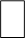 Adı:…………………………..  Soyadı:…………………………. Öğr. No:………………….Adı:…………………………..  Soyadı:…………………………. Öğr. No:………………….Adı:…………………………..  Soyadı:…………………………. Öğr. No:………………….Adı:…………………………..  Soyadı:…………………………. Öğr. No:………………….Adı:…………………………..  Soyadı:…………………………. Öğr. No:………………….Adı:…………………………..  Soyadı:…………………………. Öğr. No:………………….Adı:…………………………..  Soyadı:…………………………. Öğr. No:………………….Adı:…………………………..  Soyadı:…………………………. Öğr. No:………………….Adı:…………………………..  Soyadı:…………………………. Öğr. No:………………….